Competition Pathway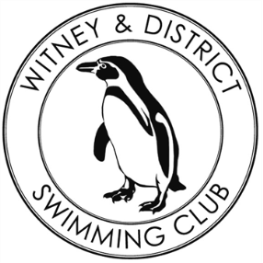 